Submissions details:Please submit all completed application forms to YstadauCymru@gov.wales by midnight 3rd October 2021.GENERAL DATA PROTECTION REGULATIONWelsh Government will be the data controller for any personal data you provide on this form and we will process it as part of our public task and under the official authority vested in us. We will only use your data to run the Ystadau Cymru Awards and to assess applications we receive, contact shortlisted projects and to select a winner in each category. If you are nominating a project you will submit your name and contact details along with information about the project as part of an online application form. You should make sure that the nominee knows you are providing this information as it will be publicised if they are shortlisted or a winner.We will keep your personal data for 12 months. Details of the winning and shortlisted projects may be published and will be kept while Ystadau Cymru, or any Welsh Government successor, work is active at Welsh Government.You have the right to:Have access to the personal data that the Welsh Government is processing about youRequire the Welsh Government to rectify inaccuracies in that dataIn some circumstances, object to processing on grounds relating to your particular situation In some circumstances, restrict processingLodge a complaint with the Information Commissioner’s Office who is the independent regulator for data protection.For further information about the data which the Welsh Governments holds and its use, or if you wish to exercise your rights under ‘the Data Protection Legislation’ you can contact the Data Protection Officer at:Data Protection Officer:     Welsh GovernmentCathays ParkCARDIFFCF10 3NQEmail Address: DataProtectionOfficer@gov.walesTo contact the Information Commissioner’s Office, please see details below: Information Commissioner’s Office          Wycliffe HouseWater LaneWilmslowCheshireSK9 5AFTelephone: 029 2067 8400 (Wales helpline) or 0303 123 1113 (UK helpline)Website: www.ico.gov.ukPlease contact YstadauCymru@gov.wales if you have any queries about the application process.Thank you for your application.Ystadau Cymru Awards 2021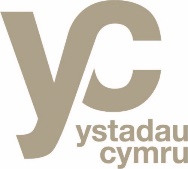 Application FormYstadau Cymru Awards 2021Application FormName of organisation:Name of project:Partner organisations:(Projects must have been delivered with least one other Public Sector, Private Sector or Third Sector Partner)Geographical area covered:(Projects must be delivered within Wales)Date of completion:(Projects must have been delivered after April 2019)Please confirm which Category the application is submitted against:(Projects can be nominated for more than one category however a separate application must be submitted for each category) Creating Economic Growth Demonstrating Environmental Sustainability Delivering Social Value Delivering InnovationAssessment Criteria:Description of Project (No longer than 300 Words) Self-Assessment(How does the project qualify for this category. No longer than 300 words)Description of planned Benefits, Financial Or Non-FinancialHow Is It Scalable And Replicable? How Is It Transformative?Summary Of Citizen/Staff ImpactHow Does The Project Demonstrate the Application Of The Well-Being Of Future Generations Five Ways Of Working      https://www.futuregenerations.wales/about-us/future-generations-act/Evidence Of Evaluation:(Please Attach Evidence Of Benefits And Outcomes achieved)(500 Words max)Testimonials: Please Attach Two Testimonials.(One must be from a Senior Sponsor. The second could be from a partner Agency, Independent Body or Beneficiary of the Project)Additional Information:Please attach any additional information about the project, e.g. Reports, Links To Websites, Photographs or Videos that you think might be helpful. Nominator’s contact details:Name: Title: Organisation: e-mail:Telephone number:Senior Sponsor:Name: Title:Organisation:e-mail: Telephone number: